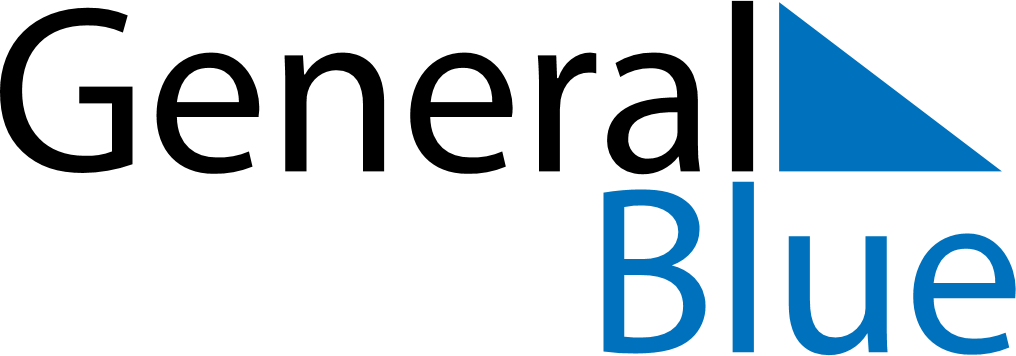 October 2024October 2024October 2024October 2024October 2024October 2024Hrodna, Grodnenskaya, BelarusHrodna, Grodnenskaya, BelarusHrodna, Grodnenskaya, BelarusHrodna, Grodnenskaya, BelarusHrodna, Grodnenskaya, BelarusHrodna, Grodnenskaya, BelarusSunday Monday Tuesday Wednesday Thursday Friday Saturday 1 2 3 4 5 Sunrise: 7:26 AM Sunset: 7:02 PM Daylight: 11 hours and 35 minutes. Sunrise: 7:28 AM Sunset: 6:59 PM Daylight: 11 hours and 31 minutes. Sunrise: 7:30 AM Sunset: 6:57 PM Daylight: 11 hours and 26 minutes. Sunrise: 7:32 AM Sunset: 6:54 PM Daylight: 11 hours and 22 minutes. Sunrise: 7:33 AM Sunset: 6:52 PM Daylight: 11 hours and 18 minutes. 6 7 8 9 10 11 12 Sunrise: 7:35 AM Sunset: 6:49 PM Daylight: 11 hours and 14 minutes. Sunrise: 7:37 AM Sunset: 6:47 PM Daylight: 11 hours and 9 minutes. Sunrise: 7:39 AM Sunset: 6:45 PM Daylight: 11 hours and 5 minutes. Sunrise: 7:41 AM Sunset: 6:42 PM Daylight: 11 hours and 1 minute. Sunrise: 7:43 AM Sunset: 6:40 PM Daylight: 10 hours and 57 minutes. Sunrise: 7:44 AM Sunset: 6:37 PM Daylight: 10 hours and 53 minutes. Sunrise: 7:46 AM Sunset: 6:35 PM Daylight: 10 hours and 48 minutes. 13 14 15 16 17 18 19 Sunrise: 7:48 AM Sunset: 6:33 PM Daylight: 10 hours and 44 minutes. Sunrise: 7:50 AM Sunset: 6:30 PM Daylight: 10 hours and 40 minutes. Sunrise: 7:52 AM Sunset: 6:28 PM Daylight: 10 hours and 36 minutes. Sunrise: 7:54 AM Sunset: 6:26 PM Daylight: 10 hours and 32 minutes. Sunrise: 7:55 AM Sunset: 6:24 PM Daylight: 10 hours and 28 minutes. Sunrise: 7:57 AM Sunset: 6:21 PM Daylight: 10 hours and 23 minutes. Sunrise: 7:59 AM Sunset: 6:19 PM Daylight: 10 hours and 19 minutes. 20 21 22 23 24 25 26 Sunrise: 8:01 AM Sunset: 6:17 PM Daylight: 10 hours and 15 minutes. Sunrise: 8:03 AM Sunset: 6:15 PM Daylight: 10 hours and 11 minutes. Sunrise: 8:05 AM Sunset: 6:12 PM Daylight: 10 hours and 7 minutes. Sunrise: 8:07 AM Sunset: 6:10 PM Daylight: 10 hours and 3 minutes. Sunrise: 8:09 AM Sunset: 6:08 PM Daylight: 9 hours and 59 minutes. Sunrise: 8:11 AM Sunset: 6:06 PM Daylight: 9 hours and 55 minutes. Sunrise: 8:13 AM Sunset: 6:04 PM Daylight: 9 hours and 51 minutes. 27 28 29 30 31 Sunrise: 8:14 AM Sunset: 6:02 PM Daylight: 9 hours and 47 minutes. Sunrise: 8:16 AM Sunset: 6:00 PM Daylight: 9 hours and 43 minutes. Sunrise: 8:18 AM Sunset: 5:57 PM Daylight: 9 hours and 39 minutes. Sunrise: 8:20 AM Sunset: 5:55 PM Daylight: 9 hours and 35 minutes. Sunrise: 8:22 AM Sunset: 5:53 PM Daylight: 9 hours and 31 minutes. 